Segell de Registre d’entrada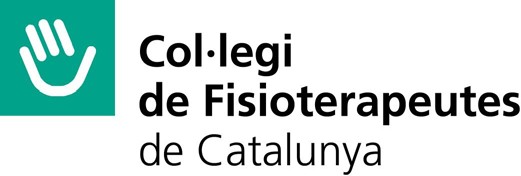 Sol·licitud d’ajut a la investigació en Fisioteràpia. Dades del projecteTítol del projecteTípus d’estudiImport de l’ajut sol·licitat (segons pressupost adjunt, tot indicant la destinació de l’ajut)                         €Nota: Aquest import no podrà superar l’indicat a la convocatòriaCom a sol·licitant declaro:Que són certes i completes les dades d’aquesta sol·licitud, com també tota la documentació annexa, i que em comprometo, si obtinc l’ajut, a complir les condicions que s’especifiquen en la convocatòria.Que he justificat degudament les subvencions que m’han estat atorgades amb anterioritat a càrrec dels pressupostos del Col·legi de Fisioterapeutes de Catalunya.Que no participo ni promoc activitats que puguin perjudicar la fisioteràpia.Signatura (original) del sol·licitant	Signatura del representant de l’entitat i segell de l’entitat,	de/d’	de-      Document 1. Sol·licitud d’ajuda –De conformitat amb el que estableix el Reglament 679/2016, us informem que les seves dades personals proporcionades són confidencials i formen part d’un tractament amb informació de caràcter personal i audiovisual, necessari per a la prestació dels nostres serveis, sota la responsabilitat del Col·legi de Fisioterapeutes de Catalunya, amb domicili al carrer Segle XX, núm. 78, 08032 de Barcelona, amb la finalitat d’administrar la documentació del Col·legi en l’àmbit de la Institució, les seves àrees, ens col·laboradors i institucions annexes, així com la cessió de les dades de què disposa als estaments oficials públics i privats oportuns per a l’acompliment de les seves atribucions. Pot exercir els seus drets d’informació, accés, rectificació, oposició, supressió, limitació del tractament i portabilitat de les dades personals mitjançant un escrit dirigit a la seu del Col·legi de Fisioterapeutes de Catalunya, carrer Segle XX, núm. 78, 08032 de Barcelona.1 de 3Dades del projecteTítolLínia d’investigació (segons les línies estratègiques establertes en el Pla de dinamització científica en fisioteràpia)Any 2023Fisioteràpia VestibularFisioteràpia en Atenció Primària Dolor persistent<Dades de l’investigador principalCognoms i nom:	Data de naixement:NIF	Núm. Col	Data d’alta al Col·legiAdreçaCodi Postal	PoblacióTelèfon	Telèfon mòbil	Fax	Correu electrònicEntitat a què pertanyDepartament / servei / unitatCategoriaDedicació laboralSignatura de l’investigador principal,	de/d’	deDocument 1. Sol·licitud d’ajuda –De conformitat amb el que estableix el Reglament 679/2016, us informem que les seves dades personals proporcionades són confidencials i formen part d’un tractament amb informació de caràcter personal i audiovisual, necessari per a la prestació dels nostres serveis, sota la responsabilitat del Col·legi de Fisioterapeutes de Catalunya, amb domicili al carrer Segle XX, núm. 78, 08032 de Barcelona, amb la finalitat d’administrar la documentació del Col·legi en l’àmbit de la Institució, les seves àrees, ens col·laboradors i institucions annexes, així com la cessió de les dades de què disposa als estaments oficials públics i privats oportuns per a l’acompliment de les seves atribucions. Pot exercir els seus drets d’informació, accés, rectificació, oposició, supressió, limitació del tractament i portabilitat de les dades personals mitjançant un escrit dirigit a la seu del Col·legi de Fisioterapeutes de Catalunya, carrer Segle XX, núm. 78, 08032 de Barcelona.Dades de l’equip investigador (utilitzeu tantes còpies com calgui)Document 1. Sol·licitud d’ajuda –De conformitat amb el que estableix el Reglament 679/2016, us informem que les seves dades personals proporcionades són confidencials i formen part d’un tractament amb informació de caràcter personal i audiovisual, necessari per a la prestació dels nostres serveis, sota la responsabilitat del Col·legi de Fisioterapeutes de Catalunya, amb domicili al carrer Segle XX, núm. 78, 08032 de Barcelona, amb la finalitat d’administrar la documentació del Col·legi en l’àmbit de la Institució, les seves àrees, ens col·laboradors i institucions annexes, així com la cessió de les dades de què disposa als estaments oficials públics i privats oportuns per a l’acompliment de les seves atribucions. Pot exercir els seus drets d’informació, accés, rectificació, oposició, supressió, limitació del tractament i portabilitat de les dades personals mitjançant un escrit dirigit a la seu del Col·legi de Fisioterapeutes de Catalunya, carrer Segle XX, núm. 78, 08032 de Barcelona.Intervenció	Observacional	QualitatiuDisseny i/o validació d’instruments diagnòstics o de tractamentRevisió sistemàtica i metaanàlisiDades del sol·licitantCognoms i nomNIF	Núm. Col·legiatData d’alta al Col·legiAdreçaCodi Postal	PoblacióTelèfon	Telèfon mòbilFax	Correu electrònicDades de l’entitat sol·licitantNom i càrrec del representant de l’entitatNIFNom de l’entitatNIFAdreçaCodi Postal	PoblacióTelèfon	Telèfon mòbilFax	Correu electrònicNom i cognomsNIFData de naixementDedicació (hores/setmana)EntitatCategoria professionalNúm. ColCol·legi professionalNom i cognomsNIFData de naixementDedicació (hores/setmana)EntitatCategoria professionalNúm. ColCol·legi professionalNom i cognomsNIFData de naixementDedicació (hores/setmana)EntitatCategoria professionalNúm. ColCol·legi professionalNom i cognomsNIFData de naixementDedicació (hores/setmana)EntitatCategoria professionalNúm. ColCol·legi professionalNom i cognomsNIFData de naixementDedicació (hores/setmana)EntitatCategoria professionalNúm. ColCol·legi professionalNom i cognomsNIFData de naixementDedicació (hores/setmana)EntitatCategoria professionalNúm. ColCol·legi professional